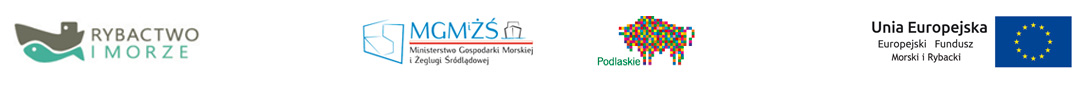 Harmonogram realizacji planu komunikacjiStowarzyszenia Lokalna Grupa Rybacka „Pojezierze Suwalsko-Augustowskie”na 2018 r.Termin realizacjiCel komunikacjiNazwa działania komunikacyjnegoAdresaci działania komunikacyjnegoŚrodki przekazuNazwa wskaźnikaWartość docelowaI-II kwartał  Uzyskanie informacji zwrotnej nt. oceny jakości pomocy świadczonej przez LGR pod kątem konieczności przeprowadzenia ewentualnych korekt w tym zakresie.Badanie poziomu satysfakcjiMieszkańcy, osoby fizyczne, organizacje pozarządowe, przedsiębiorcy, jednostki samorządu terytorialnego, grupy defaworyzowane (bezrobotni do 25 roku życia, bezrobotni długotrwale, bezrobotni po 50 roku życia), rybacy, ich rodziny, osoby, które utraciły pracę i osoby dotknięte niepełnosprawnością z powodu pracy w sektorze rybackimAnkieta monitorującaLiczba rozpowszechnionych ankiet50I-II kwartał  Poinformowanie ogółu społeczeństwa o efektach z realizacji LSRBezpośrednie spotkanieMieszkańcy, osoby fizyczne, organizacje pozarządowe, przedsiębiorcy, jednostki samorządu terytorialnego, grupy defaworyzowane (bezrobotni do 25 roku życia, bezrobotni długotrwale, bezrobotni po 50 roku życia), rybacy, ich rodziny, osoby, które utraciły pracę i osoby dotknięte niepełnosprawnością z powodu pracy w sektorze rybackimOrganizacja spotkań otwartych w każdej gminie wchodzącej w skład LGRLiczba spotkań informacyjnych10I-II kwartał  Poinformowanie potencjalnych beneficjentów o terminach ogłoszonych naborów – projekt grantowy, puli środków przeznaczonych na dofinansowanie operacji oraz dokumentach niezbędnych w procesie aplikowania.Kampania informacyjnaMieszkańcy, osoby fizyczne, organizacje pozarządowe, przedsiębiorcy, jednostki samorządu terytorialnego, grupy defaworyzowane (bezrobotni do 25 roku życia, bezrobotni długotrwale, bezrobotni po 50 roku życia), rybacy, ich rodziny, osoby, które utraciły pracę i osoby dotknięte niepełnosprawnością z powodu pracy w sektorze rybackimProwadzenie i aktualizowanie strony internetowej i portali społecznościowych;Bieżąca informacja w biurze LGR (tel., mail, osob.);Pisma do Urzędów Gmin członków LGR z prośbą o zamieszczenie informacji na ich stronie internetowej i tablicy ogłoszeń;Przesyłanie informacji do osób znajdujących się w bazie kontaktów LGRLiczba zamieszczanych artykułów na stronie internetowej LGR4I-II kwartał  Poinformowanie potencjalnych beneficjentów o terminach ogłoszonych naborów – projekt grantowy, puli środków przeznaczonych na dofinansowanie operacji oraz dokumentach niezbędnych w procesie aplikowania.Kampania informacyjnaMieszkańcy, osoby fizyczne, organizacje pozarządowe, przedsiębiorcy, jednostki samorządu terytorialnego, grupy defaworyzowane (bezrobotni do 25 roku życia, bezrobotni długotrwale, bezrobotni po 50 roku życia), rybacy, ich rodziny, osoby, które utraciły pracę i osoby dotknięte niepełnosprawnością z powodu pracy w sektorze rybackimProwadzenie i aktualizowanie strony internetowej i portali społecznościowych;Bieżąca informacja w biurze LGR (tel., mail, osob.);Pisma do Urzędów Gmin członków LGR z prośbą o zamieszczenie informacji na ich stronie internetowej i tablicy ogłoszeń;Przesyłanie informacji do osób znajdujących się w bazie kontaktów LGRLiczba zamieszczonych informacji na Fanpage LGR4I-II kwartał  Poinformowanie potencjalnych beneficjentów o terminach ogłoszonych naborów – projekt grantowy, puli środków przeznaczonych na dofinansowanie operacji oraz dokumentach niezbędnych w procesie aplikowania.Kampania informacyjnaMieszkańcy, osoby fizyczne, organizacje pozarządowe, przedsiębiorcy, jednostki samorządu terytorialnego, grupy defaworyzowane (bezrobotni do 25 roku życia, bezrobotni długotrwale, bezrobotni po 50 roku życia), rybacy, ich rodziny, osoby, które utraciły pracę i osoby dotknięte niepełnosprawnością z powodu pracy w sektorze rybackimProwadzenie i aktualizowanie strony internetowej i portali społecznościowych;Bieżąca informacja w biurze LGR (tel., mail, osob.);Pisma do Urzędów Gmin członków LGR z prośbą o zamieszczenie informacji na ich stronie internetowej i tablicy ogłoszeń;Przesyłanie informacji do osób znajdujących się w bazie kontaktów LGRLiczba osób, które otrzymały informację w biurze LGR, telefonicznie lub mailowo20I-II kwartał  Poinformowanie potencjalnych beneficjentów o terminach ogłoszonych naborów – projekt grantowy, puli środków przeznaczonych na dofinansowanie operacji oraz dokumentach niezbędnych w procesie aplikowania.Kampania informacyjnaMieszkańcy, osoby fizyczne, organizacje pozarządowe, przedsiębiorcy, jednostki samorządu terytorialnego, grupy defaworyzowane (bezrobotni do 25 roku życia, bezrobotni długotrwale, bezrobotni po 50 roku życia), rybacy, ich rodziny, osoby, które utraciły pracę i osoby dotknięte niepełnosprawnością z powodu pracy w sektorze rybackimProwadzenie i aktualizowanie strony internetowej i portali społecznościowych;Bieżąca informacja w biurze LGR (tel., mail, osob.);Pisma do Urzędów Gmin członków LGR z prośbą o zamieszczenie informacji na ich stronie internetowej i tablicy ogłoszeń;Przesyłanie informacji do osób znajdujących się w bazie kontaktów LGRLiczba Urzędów Gmin wchodzących w skład LGR, do których przesłano informacje20I-II kwartał  Poinformowanie potencjalnych beneficjentów o terminach ogłoszonych naborów – projekt grantowy, puli środków przeznaczonych na dofinansowanie operacji oraz dokumentach niezbędnych w procesie aplikowania.Kampania informacyjnaMieszkańcy, osoby fizyczne, organizacje pozarządowe, przedsiębiorcy, jednostki samorządu terytorialnego, grupy defaworyzowane (bezrobotni do 25 roku życia, bezrobotni długotrwale, bezrobotni po 50 roku życia), rybacy, ich rodziny, osoby, które utraciły pracę i osoby dotknięte niepełnosprawnością z powodu pracy w sektorze rybackimProwadzenie i aktualizowanie strony internetowej i portali społecznościowych;Bieżąca informacja w biurze LGR (tel., mail, osob.);Pisma do Urzędów Gmin członków LGR z prośbą o zamieszczenie informacji na ich stronie internetowej i tablicy ogłoszeń;Przesyłanie informacji do osób znajdujących się w bazie kontaktów LGRLiczba osób, do których przesłano informację, będących w bazie kontaktów LGR, w tym rybaków i osób z grup defaworyzowanych200I-II kwartał  Poinformowanie potencjalnych wnioskodawców o trybie oraz procedurze naboru wniosków – projekt grantowy, w tym o głównych zasadach interpretacji poszczególnych kryteriów oceny używanych przez Radę LGR Organizacja cyklu szkoleniowegoMieszkańcy, osoby fizyczne, organizacje pozarządowe, przedsiębiorcy, jednostki samorządu terytorialnego, grupy defaworyzowane (bezrobotni do 25 roku życia, bezrobotni długotrwale, bezrobotni po 50 roku życia),- szkolenie;- doradztwo;- ankieta monitorująca;Liczba zorganizowanych szkoleń2I-II kwartał  Poinformowanie potencjalnych wnioskodawców o trybie oraz procedurze naboru wniosków – projekt grantowy, w tym o głównych zasadach interpretacji poszczególnych kryteriów oceny używanych przez Radę LGR Organizacja cyklu szkoleniowegoMieszkańcy, osoby fizyczne, organizacje pozarządowe, przedsiębiorcy, jednostki samorządu terytorialnego, grupy defaworyzowane (bezrobotni do 25 roku życia, bezrobotni długotrwale, bezrobotni po 50 roku życia),- szkolenie;- doradztwo;- ankieta monitorująca;Liczba osób uczestniczących w szkoleniu20I-II kwartał  Poinformowanie potencjalnych wnioskodawców o trybie oraz procedurze naboru wniosków – projekt grantowy, w tym o głównych zasadach interpretacji poszczególnych kryteriów oceny używanych przez Radę LGR Organizacja cyklu szkoleniowegoMieszkańcy, osoby fizyczne, organizacje pozarządowe, przedsiębiorcy, jednostki samorządu terytorialnego, grupy defaworyzowane (bezrobotni do 25 roku życia, bezrobotni długotrwale, bezrobotni po 50 roku życia),- szkolenie;- doradztwo;- ankieta monitorująca;Liczba rozpowszechnionych ankiet20